Quotation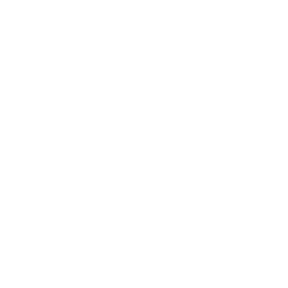 Your Company NameYour Business AddressCityCountryPostalBILL TO:Company NameAddressCityCountryPostalQUOTATION NO #00000001DATE12/31/20ITEMSDESCRIPTIONSUBCONTRACTORQUANTITYUNIT PRICETOTAL COSTITEM 1DescriptionABC Engineering0$0.00$0.00ITEM 2DescriptionABC Engineering0$0.00$0.00ITEM 3DescriptionABC Engineering0$0.00$0.00ITEM 4DescriptionABC Engineering0$0.00$0.00ITEM 5DescriptionABC Engineering0$0.00$0.00ITEM 6DescriptionABC Engineering0$0.00$0.00NOTES:NOTES:$0.00$0.00$0.00$0.00TOTALTOTALTOTALTOTAL